POZVÁNKA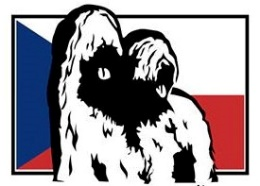 NA MIMOŘÁDNOU ČLENSKOU SCHŮZIBriard klub České republiky, z.s.		Kdy:	sobota, 12. května 2018, od 17:00 hodin		Kde:	v areálu SOKOL  Jedovnice			Na Kopci 502, Jedovnice		GPS:	49°20'30.0"N 16°45'09.5"E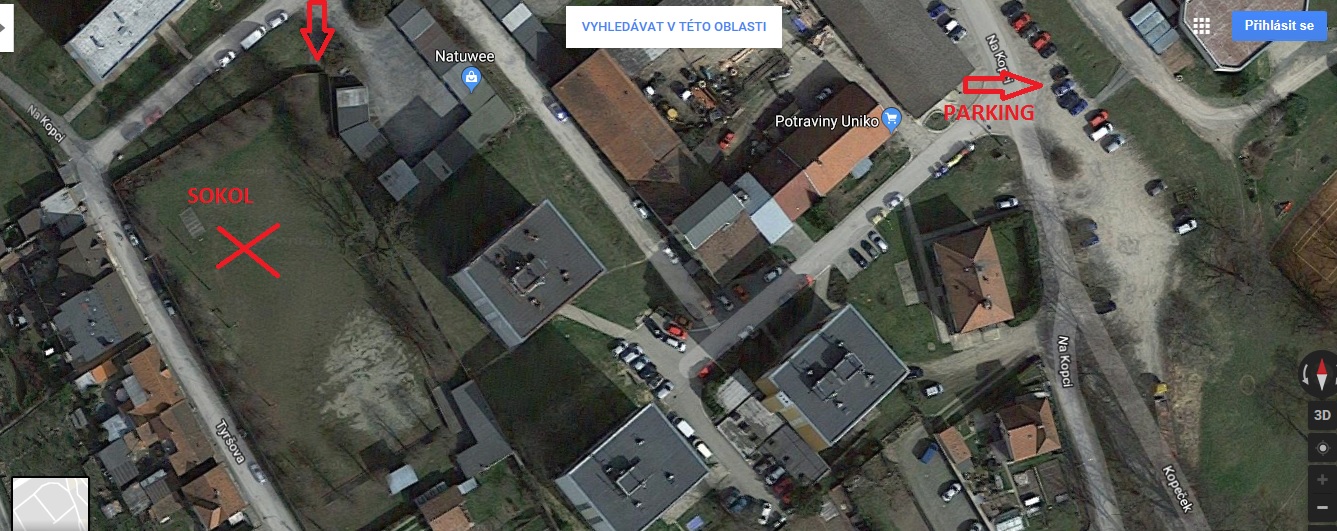 Program mimořádné schůze:Volby do volebních orgánů spolku - předsednictva a kontrolní a revizní komiseVolební lístky s kandidáty jednotlivých orgánů spolku si členové BK ČR mohou převzít od členů volební komise během dopoledne nejpozději do 11 hodin. Od 11 hodin do 13 hodin proběhne hlasování do připravené a označené volební schránky. Vyhlášení výsledků voleb proběhne na mimořádné členské schůzi od 17 hodin. 
Upozornění: Z kandidátky se vybírá max. 9 členů předsednictva a 3 členové KRKTáňa HolešováPředsedkyně Briard klubu ČRVolební Komise Křivková DenisaMikulová MartinaNováková Jitka